PERSONAL RESUME个	人	简	历   求职意向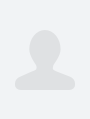 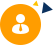 意向岗位：水利工程师姓名性别：性别	年龄：年龄电话：电话号码	邮箱：邮箱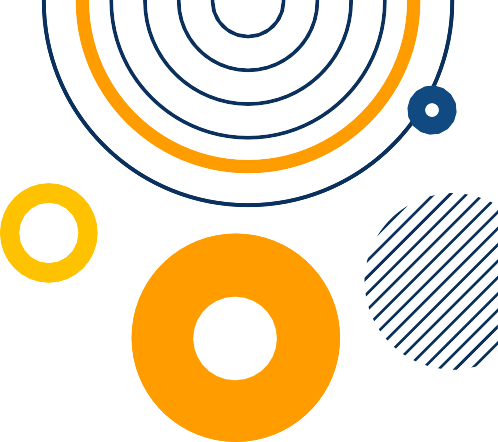 工作经历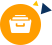 -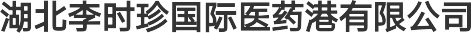 水利工程师在工程部的指导下开展现场工作 ；参与工程用电方案的确定、为图纸设计提供建议；水电施工图纸审核 ；现场水电工程施工质量检查和技术指导工作 ；参加水电工程招标技术评标工作 ；甲控材料招投标计划；参与重要电气设备选型论证 ；做好电气专业新工艺新技术的应用推广及把关工作 ；参与项目规划工作，为项目规划提供相关资料、数据及做好配合，并把好电气专业的规划关；严格监督安装工程项目施工质量，参加安装工程检查验收，隐蔽验收及安装工程材料、设备进场检查验收，参加水电      施工的初验及竣工验收工作，对安装工程质量负完全责任 ；负责控制安装工程项目的现场施工进度，确保工程项目进度计划的完成。项目经历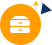 -职位描述你参与过的项目及你在项目过程中所作的工作，内容简洁清晰，突出于求职岗位匹配的重点。具体可以从以下几个方     面入手：1、项目内容 2、工作内容 3、项目成果。自我介绍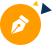 本人自从参加工作以来一直就从事水电安装方面相关工作。专业基础扎实已经有了8年的专业安装经历，积累了大型项     目现场实践管理经验和协调沟通能力；对建筑电气强电、弱电、给排水、消防、智能化的安装，掌握了比较熟悉的施工验收规范与施工工艺流程。对施工安装    过程中存在的技术要点和安装工艺质量的要求能及时的有效地把关监控，做好事前，事中控制并处理好安装与土建及各专业的分包单位的相关协调工作；在施工安装过程中，从业主利益出发，加强项目投资的成本控制，充分发挥和利用应有的实践经验，具备项目工程量的    统计和审核技能。有较强的审图能力，能及时发现施工图纸中存在的问题，严格监督安装工程项目施工质量；参加安装工程检查验收，隐蔽验收及安装工程材料、设备进场检查验收，对安装工程质量负完全责任。根据现场实际情况及时解决与沟通。相信我完全有信心有能力成为贵公司的发展尽一份力量。